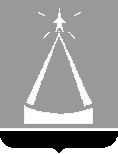 ГЛАВА  ГОРОДСКОГО  ОКРУГА  ЛЫТКАРИНО  МОСКОВСКОЙ  ОБЛАСТИРАСПОРЯЖЕНИЕ23.12.2021  №  318-пг.о. ЛыткариноО мерах по организации контроля в сфере закупок для обеспечения муниципальных нужд  городского округа ЛыткариноВ связи с произошедшими кадровыми изменениями в Администрации городского округа Лыткарино, в целях осуществления контроля в сфере закупок для обеспечения муниципальных нужд городского округа Лыткарино, повышения эффективности, результативности осуществления закупок товаров, работ, услуг для обеспечения муниципальных нужд, обеспечения гласности и прозрачности осуществления таких закупок, предотвращения коррупции и других злоупотреблений в сфере закупок:	1. Включить в число лиц, уполномоченных на осуществление контроля в сфере закупок для обеспечения муниципальных нужд городского округа Лыткарино с правами, предусмотренными пунктом 2 постановления Главы города Лыткарино от 21.03.2014 № 204-п «О мерах по организации контроля в сфере закупок для обеспечения муниципальных нужд города Лыткарино»,  главного эксперта сектора муниципального контроля отдела экономики и перспективного развития Администрации городского округа Лыткарино Е.А. Землянову.	2. Исключить из числа лиц, уполномоченных на осуществление контроля в сфере закупок для обеспечения муниципальных нужд городского округа Лыткарино Е.А. Дуварову.3. Начальнику сектора муниципального контроля отдела экономики и перспективного развития Администрации городского округа Лыткарино (Е.М. Дерябина) обеспечить опубликование настоящего распоряжения в установленном порядке и размещение на официальном сайте городского округа Лыткарино в сети «Интернет».	4. Контроль за исполнением настоящего распоряжения возложить на заместителя главы Администрации городского округа Лыткарино Е.В. Бразгину.                                                         К.А. Кравцов